Name:_______________________________________________________________________________ Class________________________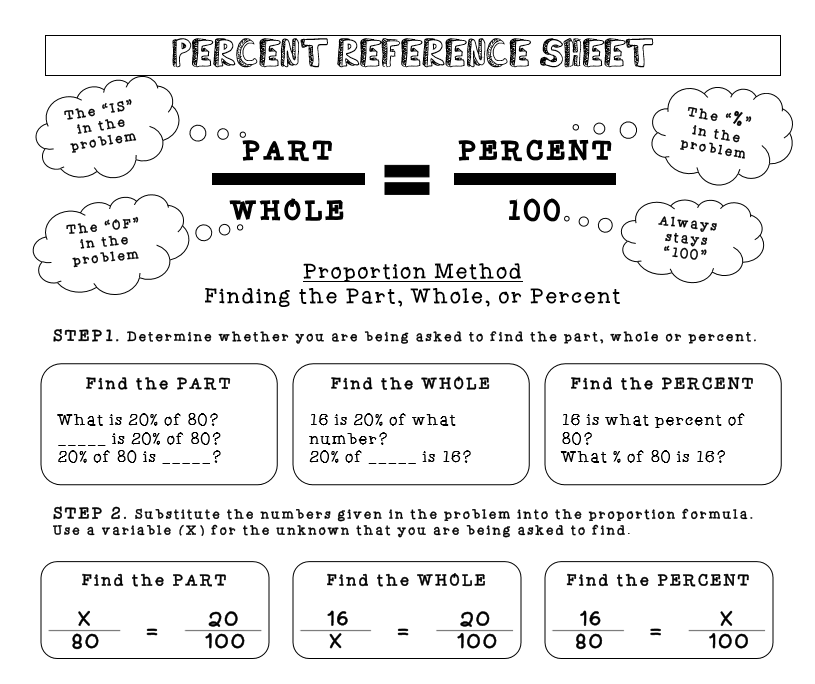 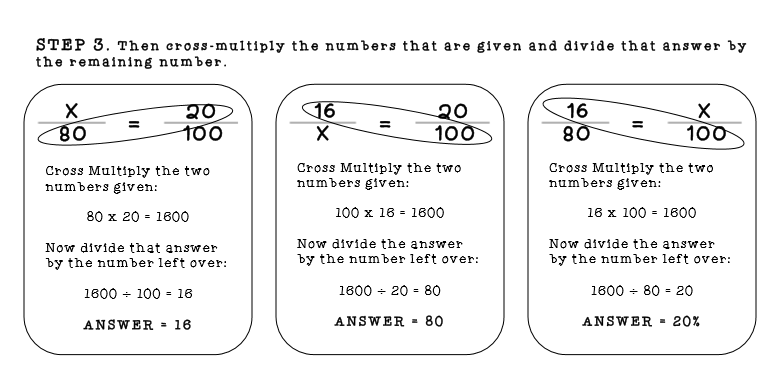 